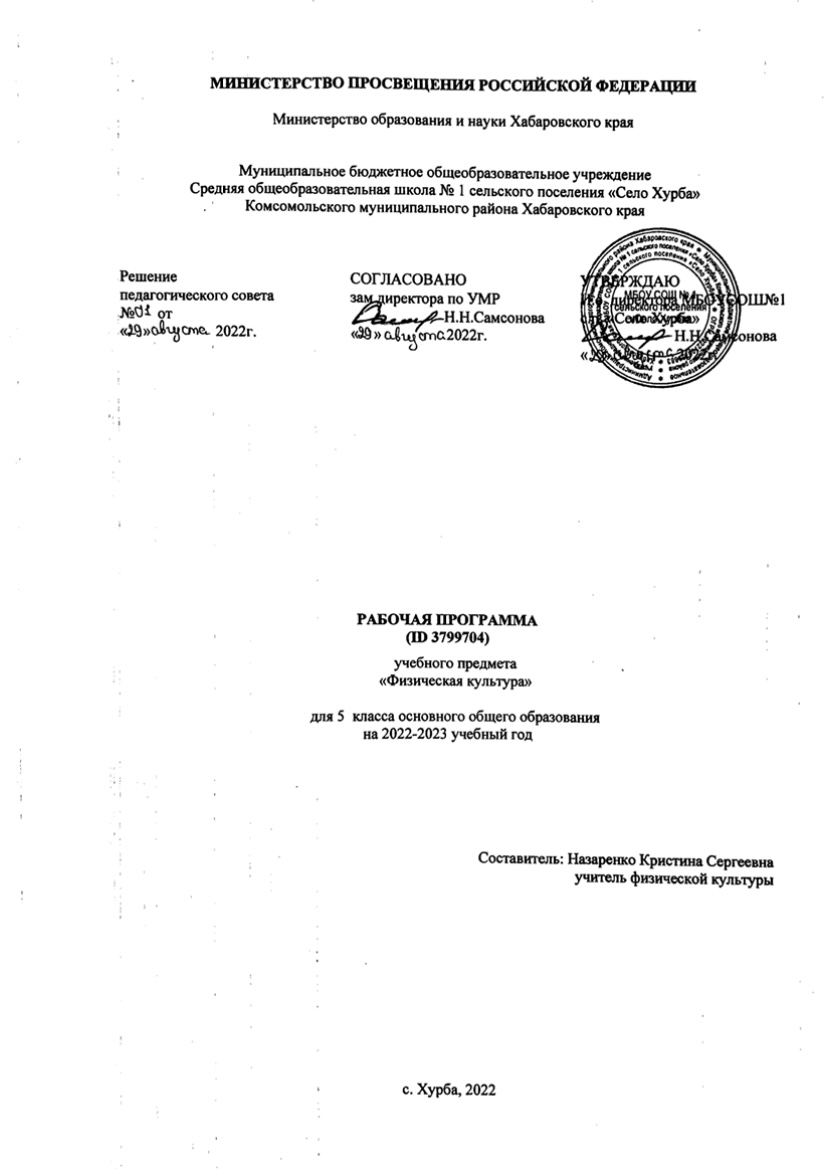 ПОЯСНИТЕЛЬНАЯ ЗАПИСКАОБЩАЯ ХАРАКТЕРИСТИКА УЧЕБНОГО ПРЕДМЕТА «ФИЗИЧЕСКАЯ КУЛЬТУРА»При создании рабочей программы учитывались потребности современного российского общества в физически крепком и дееспособном подрастающем поколении, способном активно включаться в разнообразные формы здорового образа жизни, умеющем использовать ценности физической культуры для самоопределения, саморазвития и самоактуализации. В рабочей программе нашли свои отражения объективно сложившиеся реалии современного социокультурного развития российского общества, условия деятельности образовательных организаций, возросшие требования родителей, учителей и методистов к совершенствованию содержания школьного образования, внедрению новых методик и технологий в учебно-воспитательный процесс.В своей социально-ценностной ориентации рабочая программа сохраняет исторически сложившееся предназначение дисциплины «Физическая культура» в качестве средства подготовки учащихся к предстоящей жизнедеятельности, укрепления их здоровья, повышения функциональных и адаптивных возможностей систем организма, развития жизненно важных физических качеств. Программа обеспечивает преемственность с Примерной рабочей программой начального среднего общего образования, предусматривает возможность активной подготовки учащихся к выполнению нормативов «Президентских состязаний» и «Всероссийского физкультурно-спортивного комплекса ГТО».ЦЕЛИ ИЗУЧЕНИЯ УЧЕБНОГО ПРЕДМЕТА «ФИЗИЧЕСКАЯ КУЛЬТУРА»Общей целью школьного образования по физической культуре является формирование разносторонне физически развитой личности, способной активно использовать ценности физической культуры для укрепления и длительного сохранения собственного здоровья, оптимизации трудовой деятельности и организации активного отдыха. В рабочей программе для 5 класса данная цель конкретизируется и связывается с формированием устойчивых мотивов и потребностей школьников в бережном отношении к своему здоровью, целостном развитии физических, психических и нравственных качеств, творческом использовании ценностей физической культуры в организации здорового образа жизни, регулярных занятиях двигательной деятельностью и спортом.Развивающая направленность рабочей программы определяется вектором развития физических качеств и функциональных возможностей организма занимающихся, являющихся основой укрепления их здоровья, повышения надёжности и активности адаптивных процессов. Существенным достижением данной ориентации является приобретение школьниками знаний и умений в организации самостоятельных форм занятий оздоровительной, спортивной и прикладно-ориентированной физической культурой, возможностью познания своих физических спосбностей и их целенаправленного развития.Воспитывающее значение рабочей программы заключается в содействии активной социализации школьников на основе осмысления и понимания роли и значения мирового и российского олимпийского движения, приобщения к их культурным ценностям, истории и современному развитию. В число практических результатов данного направления входит формирование положительных навыков и умений в общении и взаимодействии со сверстниками и учителями физической культуры, организации совместной учебной и консультативной деятельности.Центральной идеей конструирования учебного содержания и планируемых результатов образования в основной школе является воспитание целостной личности учащихся, обеспечение единства в развитии их физической, психической и социальной природы. Реализация этой идеи становится возможной на основе содержания учебной дисциплины «Физическая культура», которое представляется двигательной деятельностью с её базовыми компонентами: информационным (знания о физической культуре), операциональным (способы самостоятельной деятельности) и мотивационно-процессуальным (физическое совершенствование).В целях усиления мотивационной составляющей учебного предмета, придания ей личностно значимого смысла, содержание рабочей программы представляется системой модулей, которые входят структурными компонентами в раздел «Физическое совершенствование».Инвариантные модули включают в себя содержание базовых видов спорта: гимнастика, лёгкая атлетика, зимние виды спорта(на примере лыжной подготовки), спортивные игры, плавание. Данные модули в своём предметном содержании ориентируются на всестороннюю физическую подготовленность учащихся, освоение ими технических действий и физических упражнений, содействующих обогащению двигательного опыта.Вариативные модули объединены в рабочей программе модулем «Спорт», содержание которого разрабатывается образовательной организацией на основе Примерных модульных программ по физической культуре для общеобразовательных организаций, рекомендуемых Министерством просвещения Российской Федерации. Основной содержательной направленностью вариативных модулей является подготовка учащихся к выполнению нормативных требований Всероссийского физкультурно-спортивного комплекса ГТО, активное вовлечение их в соревновательную деятельность.Исходя из интересов учащихся, традиций конкретного региона или образовательной организации, модуль «Спорт» может разрабатываться учителями физической культуры на основе содержания базовой физической подготовки, национальных видов спорта, современных оздоровительных систем. В настоящей рабочей программе в помощь учителям физической культуры в рамках данного модуля, представлено примерное содержание «Базовой физической подготовки».МЕСТО УЧЕБНОГО ПРЕДМЕТА «ФИЗИЧЕСКАЯ КУЛЬТУРА» В УЧЕБНОМ ПЛАНЕВ 5 классе на изучение предмета отводится 2 часа в неделю, суммарно 68 часа. СОДЕРЖАНИЕ УЧЕБНОГО ПРЕДМЕТА Знания о физической культуре. Физическая культура в основной школе: задачи, содержание и формы организации занятий. Система дополнительного обучения физической культуре; организация спортивной работы в общеобразовательной школе.Физическая культура и здоровый образ жизни: характеристика основных форм занятий физической культурой, их связь с укреплением здоровья, организацией отдыха и досуга.Исторические сведения об Олимпийских играх Древней Греции, характеристика их содержания и правил спортивной борьбы. Расцвет и завершение истории Олимпийских игр древности.Способы самостоятельной деятельности. Режим дня и его значение для учащихся школы, связь с умственной работоспособностью. Составление индивидуального режима дня; определение основных индивидуальных видов деятельности, их временных диапазонов и последовательности в выполненииФизическое развитие человека, его показатели и способы измерения. Осанка как показатель физического развития, правила предупреждения её нарушений в условиях учебной и бытовой деятельности. Способы измерения и оценивания осанки. Составление комплексов физических упражнений с коррекционной направленностью и правил их самостоятельного проведения.Проведение самостоятельных занятий физическими упражнениями на открытых площадках и в домашних условиях; подготовка мест занятий, выбор одежды и обуви; предупреждение травматизма.Оценивание состояния организма в покое и после физической нагрузки в процессе самостоятельных занятий физической культуры и спортом.Составление дневника физической культуры.Физическое совершенствование. Физкультурно-оздоровительная деятельность. Роль и значение физкультурно-оздоровительной деятельности в здоровом образе жизни современного человека. Упражнения утренней зарядки и физкультминуток, дыхательной и зрительной гимнастики в процессе учебных занятий; закаливающие процедуры после занятий утренней зарядкой. Упражнения на развитие гибкости и подвижности суставов; развитие координации; формирование телосложения с использованием внешних отягощений.Спортивно-оздоровительная деятельность. Роль и значение спортивно-оздоровительной деятельности в здоровом образе жизни современного человека.Модуль «Гимнастика». Кувырки вперёд и назад в группировке; кувырки вперёд ноги «скрестно»; кувырки назад из стойки на лопатках (мальчики). Опорные прыжки через гимнастического козла ноги врозь (мальчики); опорные прыжки на гимнастического козла с последующим спрыгиванием (девочки).Упражнения на низком гимнастическом бревне: передвижение ходьбой с поворотами кругом и на 90°, лёгкие подпрыгивания; подпрыгивания толчком двумя ногами; передвижение приставным шагом (девочки). Упражнения на гимнастической лестнице: перелезание приставным шагом правым и левым боком; лазанье разноимённым способом по диагонали и одноимённым способом вверх. Расхождение на гимнастической скамейке правым и левым боком способом «удерживая за плечи».Модуль «Лёгкая атлетика». Бег на длинные дистанции с равномерной скоростью передвижения с высокого старта; бег на короткие дистанции с максимальной скоростью передвижения. Прыжки в длину с разбега способом «согнув ноги»; прыжки в высоту с прямого разбега.Метание малого мяча с места в вертикальную неподвижную мишень; метание малого мяча на дальность с трёх шагов разбега.Модуль «Зимние виды спорта». Передвижение на лыжах попеременным двухшажным ходом; повороты на лыжах переступанием на месте и в движении по учебной дистанции; подъём по пологому склону способом «лесенка» и спуск в основной стойке; преодоление небольших бугров и впадин при спуске с пологого склона.Модуль «Спортивные игры».Баскетбол. Передача мяча двумя руками от груди, на месте и в движении; ведение мяча на месте и в движении «по прямой», «по кругу» и «змейкой»; бросок мяча в корзину двумя руками от груди с места; ранее разученные технические действия с мячом.Волейбол. Прямая нижняя подача мяча; приём и передача мяча двумя руками снизу и сверху на месте и в движении; ранее разученные технические действия с мячом.Футбол. Удар по неподвижному мячу внутренней стороной стопы с небольшого разбега; остановка катящегося мяча способом «наступания»; ведение мяча «по прямой», «по кругу» и «змейкой»; обводка мячом ориентиров (конусов).Совершенствование техники ранее разученных гимнастических и акробатических упражнений, упражнений лёгкой атлетики и зимних видов спорта, технических действий спортивных игр.Модуль «Спорт». Физическая подготовка к выполнению нормативов комплекса ГТО с использованием средств базовой физической подготовки, видов спорта и оздоровительных систем физической культуры, национальных видов спорта, культурно-этнических игр.ПЛАНИРУЕМЫЕ ОБРАЗОВАТЕЛЬНЫЕ РЕЗУЛЬТАТЫЛИЧНОСТНЫЕ РЕЗУЛЬТАТЫГотовность проявлять интерес к истории и развитию физической культуры и спорта в Российской Федерации, гордиться победами выдающихся отечественных спортсменов-олимпийцев;готовность отстаивать символы Российской Федерации во время спортивных соревнований, уважать традиции и принципы современных Олимпийских игр и олимпийского движения;готовность ориентироваться на моральные ценности и нормы межличностного взаимодействия при организации, планировании и проведении совместных занятий физической культурой и спортом, оздоровительных мероприятий в условиях активного отдыха и досуга;готовность оценивать своё поведение и поступки во время проведения совместных занятий физической культурой, участия в спортивных мероприятиях и соревнованиях;готовность оказывать первую медицинскую помощь при травмах и ушибах, соблюдать правила техники безопасности во время совместных занятий физической культурой и спортом;стремление к физическому совершенствованию, формированию культуры движения и телосложения, самовыражению в избранном виде спорта;готовность организовывать и проводить занятия физической культурой и спортом на основе научных представлений о закономерностях физического развития и физической подготовленности с учётом самостоятельных наблюдений за изменением их показателей;осознание здоровья как базовой ценности человека, признание объективной необходимости в его укреплении и длительном сохранении посредством занятий физической культурой и спортом;осознание необходимости ведения здорового образа жизни как средства профилактики пагубного влияния вредных привычек на физическое, психическое и социальное здоровье человека;способность адаптироваться к стрессовым ситуациям, осуществлять профилактические мероприятия по регулированию эмоциональных напряжений, активному восстановлению организма после значительных умственных и физических нагрузок;готовность соблюдать правила безопасности во время занятий физической культурой и спортом, проводить гигиенические и профилактические мероприятия по организации мест занятий, выбору спортивного инвентаря и оборудования, спортивной одежды;готовность соблюдать правила и требования к организации бивуака во время туристских походов, противостоять действиям и поступкам, приносящим вред окружающей среде;освоение опыта взаимодействия со сверстниками, форм общения и поведения при выполнении учебных заданий на уроках физической культуры, игровой и соревновательной деятельности;повышение компетентности в организации самостоятельных занятий физической культурой, планировании их содержания и направленности в зависимости от индивидуальных интересов и потребностей;формирование представлений об основных понятиях и терминах физического воспитания и спортивной тренировки, умений руководствоваться ими в познавательной и практической деятельности, общении со сверстниками, публичных выступлениях и дискуссиях.МЕТАПРЕДМЕТНЫЕ РЕЗУЛЬТАТЫУниверсальные познавательные действия:проводить сравнение соревновательных упражнений Олимпийских игр древности и современных Олимпийских игр, выявлять их общность и различия;осмысливать Олимпийскую хартию как основополагающий документ современного олимпийского движения, приводить примеры её гуманистической направленности;анализировать влияние занятий физической культурой и спортом на воспитание положительных качеств личности, устанавливать возможность профилактики вредных привычек; характеризовать туристские походы как форму активного отдыха, выявлять их целевое предназначение в сохранении и укреплении здоровья; руководствоваться требованиями техники безопасности во время передвижения по маршруту и организации бивуака;устанавливать причинно-следственную связь между планированием режима дня и изменениями показателей работоспособности;устанавливать связь негативного влияния нарушения осанки на состояние здоровья и выявлять причины нарушений, измерять индивидуальную форму и составлять комплексы упражнений по профилактике и коррекции выявляемых нарушений;устанавливать причинно-следственную связь между уровнем развития физических качеств, состоянием здоровья и функциональными возможностями основных систем организма;устанавливать причинно-следственную связь между качеством владения техникой физического упражнения и возможностью возникновения травм и ушибов во время самостоятельных занятий физической культурой и спортом;устанавливать причинно-следственную связь между подготовкой мест занятий на открытых площадках и правилами предупреждения травматизма.Универсальные коммуникативные действия:выбирать, анализировать и систематизировать информацию из разных источников об образцах техники выполнения разучиваемых упражнений, правилах планирования самостоятельных занятий физической и технической подготовкой;вести наблюдения за развитием физических качеств, сравнивать их показатели с данными возрастно-половых стандартов, составлять планы занятий на основе определённых правил и регулировать нагрузку по частоте пульса и внешним признакам утомления;описывать и анализировать технику разучиваемого упражнения, выделять фазы и элементы движений, подбирать подготовительные упражнения и планировать последовательность решения задач обучения; оценивать эффективность обучения посредством сравнения с эталонным образцом;наблюдать, анализировать и контролировать технику выполнения физических упражнений другими учащимися, сравнивать её с эталонным образцом, выявлять ошибки и предлагать способы их устранения;изучать и коллективно обсуждать технику «иллюстративного образца» разучиваемого упражнения, рассматривать и моделировать появление ошибок, анализировать возможные причины их появления, выяснять способы их устранения.Универсальные учебные регулятивные действия:составлять и выполнять индивидуальные комплексы физических упражнений с разной функциональной направленностью, выявлять особенности их воздействия на состояние организма, развитие его резервных возможностей с помощью процедур контроля и функциональных проб;составлять и выполнять акробатические и гимнастические комплексы упражнений, самостоятельно разучивать сложно-координированные упражнения на спортивных снарядах;активно взаимодействовать в условиях учебной и игровой деятельности, ориентироваться на указания учителя и правила игры при возникновении  конфликтных и нестандартных ситуаций, признавать своё право и право других на ошибку, право на её совместное исправление;разучивать и выполнять технические действия в игровых видах спорта, активно взаимодействуют при совместных тактических действиях в защите и нападении, терпимо относится к ошибкам игроков своей команды и команды соперников;организовывать оказание первой помощи при травмах и ушибах во время самостоятельных занятий физической культурой и спортом, применять способы и приёмы помощи в зависимости от характера и признаков полученной травмы.ПРЕДМЕТНЫЕ РЕЗУЛЬТАТЫК концу обучения в 5 классе обучающийся научится:выполнять требования безопасности на уроках физической культуры, на самостоятельных занятиях физическими упражнениями в условиях активного отдыха и досуга;проводить измерение индивидуальной осанки и сравнивать её показатели со стандартами, составлять комплексы упражнений по коррекции и профилактике её нарушения, планировать их выполнение в режиме дня;составлять дневник физической культуры и вести в нём наблюдение за показателями физического развития и физической подготовленности, планировать содержание и регулярность проведения самостоятельных занятий;осуществлять профилактику утомления во время учебной деятельности, выполнять комплексы упражнений физкультминуток, дыхательной и зрительной гимнастики;выполнять комплексы упражнений оздоровительной физической культуры на развитие гибкости, координации и формирование телосложения;выполнять опорный прыжок с разбега способом «ноги врозь» (мальчики) и способом «напрыгивания с последующим спрыгиванием» (девочки);выполнять упражнения в висах и упорах на низкой гимнастической перекладине (мальчики); в передвижениях по гимнастическому бревну ходьбой и приставным шагом с поворотами, подпрыгиванием на двух ногах на месте и с продвижением (девочки);передвигаться по гимнастической стенке приставным шагом, лазать разноимённым способом вверх и по диагонали;выполнять бег с равномерной скоростью с высокого старта по учебной дистанции;демонстрировать технику прыжка в длину с разбега способом «согнув ноги»;передвигаться на лыжах попеременным двухшажным ходом (для бесснежных районов — имитация передвижения);демонстрировать технические действия в спортивных играх:баскетбол (ведение мяча с равномерной скоростью в разных направлениях; приём и передача мяча двумя руками от груди с места и в движении);волейбол (приём и передача мяча двумя руками снизу и сверху с места и в движении, прямая нижняя подача);футбол (ведение мяча с равномерной скоростью в разных направлениях, приём и передача мяча, удар по неподвижному мячу с небольшого разбега);тренироваться в упражнениях общефизической и специальной физической подготовки с учётом индивидуальных и возрастно-половых особенностей.ТЕМАТИЧЕСКОЕ ПЛАНИРОВАНИЕ ПОУРОЧНОЕ ПЛАНИРОВАНИЕУЧЕБНО-МЕТОДИЧЕСКОЕ ОБЕСПЕЧЕНИЕ ОБРАЗОВАТЕЛЬНОГО ПРОЦЕССА ОБЯЗАТЕЛЬНЫЕ УЧЕБНЫЕ МАТЕРИАЛЫ ДЛЯ УЧЕНИКАФизическая культура, 5 класс/Матвеев А.П., Акционерное общество «Издательство «Просвещение»;
Физическая культура, 5-7 класс/ Петрова Т.В., Копылов Ю.А., Полянская Н.В. и другие, Общество с ограниченной ответственностью «Издательский центр ВЕНТАНА-ГРАФ»; Акционерное общество «Издательство Просвещение»;
Физическая культура, 5-6 класс/Погадаев Г.И., ООО «ДРОФА»; АО «Издательство Просвещение»;
Физическая культура, 5-7 класс/Гурьев С.В.; под редакцией Виленского М.Я., ООО «Русское слово-учебник»;Введите свой вариант:МЕТОДИЧЕСКИЕ МАТЕРИАЛЫ ДЛЯ УЧИТЕЛЯПатрикеев. - Волгоград : Учитель, 2012.
Внеурочная деятельность учащихся. Лыжная подготовка: пособие для учителей и методистов / В.С. Кузнецов, Г.А. Колодницкий. - М. : Просвещение, 2014.
Внеурочная деятельность учащихся. Гимнастика: пособие для учителей и методистов / В.С. Кузнецов, Г.А. Колодницкий. - М. : Просвещение, 2014.ЦИФРОВЫЕ ОБРАЗОВАТЕЛЬНЫЕ РЕСУРСЫ И РЕСУРСЫ СЕТИ ИНТЕРНЕТhttps://resh.edu.ru/
https://www.fizkult-ura.ru/
https://spo.1sept.ru/urok/№
п/пНаименование разделов и тем программыКоличество часовКоличество часовКоличество часовДата изученияВиды деятельностиВиды, формы контроляЭлектронные (цифровые) образовательные ресурсы№
п/пНаименование разделов и тем программывсегоконтрольные работыпрактические работыДата изученияВиды деятельностиВиды, формы контроляЭлектронные (цифровые) образовательные ресурсыРаздел 1. ЗНАНИЯ О ФИЗИЧЕСКОЙ КУЛЬТУРЕРаздел 1. ЗНАНИЯ О ФИЗИЧЕСКОЙ КУЛЬТУРЕРаздел 1. ЗНАНИЯ О ФИЗИЧЕСКОЙ КУЛЬТУРЕРаздел 1. ЗНАНИЯ О ФИЗИЧЕСКОЙ КУЛЬТУРЕРаздел 1. ЗНАНИЯ О ФИЗИЧЕСКОЙ КУЛЬТУРЕРаздел 1. ЗНАНИЯ О ФИЗИЧЕСКОЙ КУЛЬТУРЕРаздел 1. ЗНАНИЯ О ФИЗИЧЕСКОЙ КУЛЬТУРЕРаздел 1. ЗНАНИЯ О ФИЗИЧЕСКОЙ КУЛЬТУРЕРаздел 1. ЗНАНИЯ О ФИЗИЧЕСКОЙ КУЛЬТУРЕ1.1.Знакомство с программным материалом и требованиями к его освоению101Укажите периодинтересуются работой спортивных секций и их расписанием;;
Устный опрос;
https://resh.edu.ru1.2.Знакомство с системой дополнительного обучения физической культуре и организацией спортивной работы в школе101Укажите периодобсуждают задачи и содержание занятий физической культурой на предстоящий учебный год;;
Устный опрос;
https://resh.edu.ru1.3.Знакомство с понятием «здоровый образ жизни» и значением здорового образа жизни в жизнедеятельности современного человека101Укажите периодзадают вопросы по организации спортивных соревнований, делают выводы о возможном в них участии;
Устный опрос;
https://resh.edu.ru1.4.Знакомство с историей древних Олимпийских игр101Укажите периодвысказывают свои пожелания и предложения, конкретизируют требования по отдельным разделам и темам;
Устный опрос;
https://resh.edu.ruИтого по разделуИтого по разделу4Раздел 2. СПОСОБЫ САМОСТОЯТЕЛЬНОЙ ДЕЯТЕЛЬНОСТИРаздел 2. СПОСОБЫ САМОСТОЯТЕЛЬНОЙ ДЕЯТЕЛЬНОСТИРаздел 2. СПОСОБЫ САМОСТОЯТЕЛЬНОЙ ДЕЯТЕЛЬНОСТИРаздел 2. СПОСОБЫ САМОСТОЯТЕЛЬНОЙ ДЕЯТЕЛЬНОСТИРаздел 2. СПОСОБЫ САМОСТОЯТЕЛЬНОЙ ДЕЯТЕЛЬНОСТИРаздел 2. СПОСОБЫ САМОСТОЯТЕЛЬНОЙ ДЕЯТЕЛЬНОСТИРаздел 2. СПОСОБЫ САМОСТОЯТЕЛЬНОЙ ДЕЯТЕЛЬНОСТИРаздел 2. СПОСОБЫ САМОСТОЯТЕЛЬНОЙ ДЕЯТЕЛЬНОСТИРаздел 2. СПОСОБЫ САМОСТОЯТЕЛЬНОЙ ДЕЯТЕЛЬНОСТИ2.1.Режим дня и его значение для современного школьника101Укажите периодопределяют индивидуальные виды деятельности в течение дня, устанавливают временной диапазон и последовательность их выполнения;;
Устный опрос;
https://resh.edu.ru2.2.Самостоятельное составление индивидуального режима дня101Укажите периодустанавливают причинно-следственную связь между видами деятельности, их содержанием и напряжённостью и показателями работоспособности;;
Устный опрос;
https://resh.edu.ru2.3.Физическое развитие человека и факторы, влияющие на его показатели101Укажите периодзнакомятся с понятием «работоспособность» и изменениями показателей работоспособности в течение дня;;
Устный опрос;
https://resh.edu.ru2.4.Осанка как показатель физического развития и здоровья школьника101Укажите периодзнакомятся с понятием «работоспособность» и изменениями показателей работоспособности в течение дня;;
Устный опрос;
https://resh.edu.ru2.5.Измерение индивидуальных показателей физического развития101Укажите периодприводят примеры влияния занятий физическими упражнениями на показатели физического развития.;
Устный опрос;
https://resh.edu.ru2.6.Упражнения для профилактики нарушения осанки101Укажите периодзнакомятся с понятием «работоспособность» и изменениями показателей работоспособности в течение дня;;
Устный опрос;
https://resh.edu.ru2.7.Организация и проведение самостоятельных занятий101Укажите периодопределяют индивидуальные виды деятельности в течение дня, устанавливают временной диапазон и последовательность их выполнения;;
Устный опрос;
https://resh.edu.ru2.8.Процедура определения состояния организма с помощью одномоментной функциональной пробы101Укажите периодзнакомятся с понятием «физическое развитие» в значении «процесс взросления организма под влиянием наследственных программ»;;
Устный опрос;
https://resh.edu.ru2.9.Исследование влияния оздоровительных форм занятий физической культурой на работу сердца101Укажите периодсоставляют индивидуальный режим дня и оформляют его в виде таблицы.;
Устный опрос;
https://resh.edu.ru2.10Ведение дневника физической культуры101Укажите периодопределяют индивидуальные виды деятельности в течение дня, устанавливают временной диапазон и последовательность их выполнения;;
Устный опрос;
https://resh.edu.ruИтого по разделуИтого по разделу10Раздел 3. ФИЗИЧЕСКОЕ СОВЕРШЕНСТВОВАНИЕРаздел 3. ФИЗИЧЕСКОЕ СОВЕРШЕНСТВОВАНИЕРаздел 3. ФИЗИЧЕСКОЕ СОВЕРШЕНСТВОВАНИЕРаздел 3. ФИЗИЧЕСКОЕ СОВЕРШЕНСТВОВАНИЕРаздел 3. ФИЗИЧЕСКОЕ СОВЕРШЕНСТВОВАНИЕРаздел 3. ФИЗИЧЕСКОЕ СОВЕРШЕНСТВОВАНИЕРаздел 3. ФИЗИЧЕСКОЕ СОВЕРШЕНСТВОВАНИЕРаздел 3. ФИЗИЧЕСКОЕ СОВЕРШЕНСТВОВАНИЕРаздел 3. ФИЗИЧЕСКОЕ СОВЕРШЕНСТВОВАНИЕ3.1.Знакомство с понятием «физкультурно-оздоровительная деятельность101Укажите периодзакрепляют правила регулирования температурных и временных режимов закаливающей процедуры;;
Устный опрос;
https://resh.edu.ru3.2.Упражнения утренней зарядки101Укажите периодзнакомятся с понятием «физкультурно-оздоровительная деятельность», ролью и значением физкультурно-оздоровительной деятельности в здоровом образе жизни современного человека.;
Устный опрос;
https://resh.edu.ru3.3.Упражнения дыхательной и зрительной гимнастики101Укажите периодразучивают упражнения дыхательной и зрительной гимнастики для профилактики утомления во время учебных занятий.;
Устный опрос;
https://resh.edu.ru3.4.Водные процедуры после утренней зарядки101Укажите периодразучивают упражнения дыхательной и зрительной гимнастики для профилактики утомления во время учебных занятий.;
Устный опрос;
https://resh.edu.ru3.5.Упражнения на развитие гибкости101Укажите периодотбирают и составляют комплексы упражнений утренней зарядки и физкультминуток для занятий в домашних условиях без предметов, с гимнастической палкой и гантелями, с использованием стула;;
Устный опрос;
https://resh.edu.ru3.6.Упражнения на развитие координации101Укажите периодзакрепляют правила регулирования температурных и временных режимов закаливающей процедуры;;
Устный опрос;
https://resh.edu.ru3.7.Упражнения на формирование телосложения101Укажите периодразучивают упражнения дыхательной и зрительной гимнастики для профилактики утомления во время учебных занятий.;
Устный опрос;
https://resh.edu.ru3.8.Модуль «Гимнастика». Знакомство с понятием «спортивно-оздоровительная деятельность101Укажите периодзнакомятся с понятием «спортивно-оздоровительная деятельность», ролью и значением спортивно-оздоровительной деятельности в здоровом образе жизни современного человека.;
Устный опрос;
https://resh.edu.ru3.9.Модуль «Гимнастика». Кувырок вперёд в группировке101Укажите периодконтролируют технику выполнения упражнения другими учащимися, сравнивают её с образцом и определяют ошибки, предлагают способы их устранения (обучение в парах).;
Устный опрос;
https://resh.edu.ru3.10.Модуль «Гимнастика». Кувырок назад в группировке101Укажите периодописывают технику выполнения кувырка вперёд с выделением фаз движения, выясняют возможность появление ошибок и причин их появления (на основе предшествующего опыта);;
Устный опрос;
https://resh.edu.ru3.11.Модуль «Гимнастика». Кувырок вперёд ноги «скрёстно»101Укажите периодсовершенствуют технику кувырка вперёд за счёт повторения техники подводящих упражнений (перекаты и прыжки на месте, толчком двумя ногами в группировке);;
Устный опрос;
https://resh.edu.ru3.12.Модуль «Гимнастика». Кувырок назад из стойки на лопатках101Укажите периодсовершенствуют технику кувырка вперёд за счёт повторения техники подводящих упражнений (перекаты и прыжки на месте, толчком двумя ногами в группировке);;
Устный опрос;
https://resh.edu.ru3.13.Модуль «Гимнастика». Опорный прыжок на гимнастического козла101Укажите периодконтролируют технику выполнения упражнения другими учащимися, сравнивают её с образцом и определяют ошибки, предлагают способы их устранения (обучение в парах).;
Устный опрос;
https://resh.edu.ru3.14.Модуль «Гимнастика». Гимнастическая комбинация на низком гимнастическом бревне101Укажите периодсовершенствуют технику кувырка вперёд за счёт повторения техники подводящих упражнений (перекаты и прыжки на месте, толчком двумя ногами в группировке);;
Устный опрос;
https://resh.edu.ru3.15.Модуль «Гимнастика». Лазанье и перелезание на гимнастической стенке101Укажите периодопределяют задачи закрепления и совершенствования техники кувырка вперёд в группировке для самостоятельных занятий;;
Устный опрос;
https://resh.edu.ru3.16.Модуль «Гимнастика». Расхождение на гимнастической скамейке в парах101Укажите периодзнакомятся с понятием «спортивно-оздоровительная деятельность», ролью и значением спортивно-оздоровительной деятельности в здоровом образе жизни современного человека.;
Устный опрос;
https://resh.edu.ru3.17.Модуль «Лёгкая атлетика». Бег с равномерной скоростью на длинные дистанции101Укажите периодзакрепляют и совершенствуют технику бега на короткие дистанции с высокого старта;;
Устный опрос;
https://resh.edu.ru3.18.Модуль «Лёгкая атлетика». Знакомство с рекомендациями по технике безопасности во время выполнения беговых упражнений на самостоятельных занятиях лёгкой атлетикой101Укажите периодописывают технику равномерного бега и разучивают его на учебной дистанции (за лидером, с коррекцией скорости передвижения учителем);;
Устный опрос;
https://resh.edu.ru3.19.Модуль «Лёгкая атлетика». Бег с максимальной скоростью на короткие дистанции101Укажите периодразучивают бег с равномерной скоростью по дистанции в 1 км.;
Устный опрос;
https://resh.edu.ru3.20.Модуль «Лёгкая атлетика». Прыжок в длину с разбега способом «согнув ноги»101Укажите периодзнакомятся с образцом учителя, анализируют и уточняют детали и элементы техники;;
Устный опрос;
https://resh.edu.ru3.21.Модуль «Лёгкая атлетика». Прыжки в высоту с прямого разбега101Укажите периодразучивают технику метания малого мяча в неподвижную мишень по фазам движения и в полной координации.;
Устный опрос;
https://resh.edu.ru3.22.Модуль «Лёгкая атлетика». Знакомство с рекомендациями учителя по технике безопасности на занятиях прыжками и со способами их использования для развития скоростно-силовых способностей101Укажите периодразучивают поворот во время равномерного бега по учебной дистанции;;
Устный опрос;
https://resh.edu.ru3.23.Модуль «Лёгкая атлетика». Метание малого мяча в неподвижную мишень101Укажите периодразучивают бег с равномерной скоростью по дистанции в 1 км.;
Устный опрос;
https://resh.edu.ru3.24.Модуль «Лёгкая атлетика». Знакомство с рекомендациями по технике безопасности при выполнении упражнений в метании малого мяча и со способами их использования для развития точности движения101Укажите периодзнакомятся с образцом учителя, анализируют и уточняют детали и элементы техники;;
Устный опрос;
https://resh.edu.ru3.25.Модуль «Лёгкая атлетика». Метание малого мяча на дальность101Укажите периодзнакомятся с рекомендациями по технике безопасности во время выполнения беговых упражнений на самостоятельных занятиях лёгкой атлетикой;
Устный опрос;
https://resh.edu.ru3.26.Модуль «Зимние виды спорта». Передвижение на лыжах попеременным двухшажным ходом101Укажите периодопределяют последовательность задач для самостоятельных занятий по закреплению и совершенствованию техники передвижения на лыжах двухшажным попеременным ходом;;
Устный опрос;
https://resh.edu.ru3.27.Модуль «Зимние виды спорта». Знакомство с рекомендациями учителя по технике безопасности на занятиях лыжной подготовкой; способами использования упражнений в передвижении на лыжах для развития выносливости101Укажите периодзакрепляют и совершенствуют технику поворота на лыжах способом переступания на месте и при передвижении по учебной дистанции;;
Устный опрос;
https://resh.edu.ru3.28.Модуль «Зимние виды спорта». Повороты на лыжах способом переступания101Укажите периодзакрепляют и совершенствуют технику передвижения на лыжах попеременным двухшажным ходом;;
Устный опрос;
https://resh.edu.ru3.29.Модуль «Зимние виды спорта». Подъём в горку на лыжах способом «лесенка»101Укажите периодзнакомятся с рекомендациями учителя по технике безопасности на занятиях лыжной подготовкой; способами использования упражнений в передвижении на лыжах для развития выносливости».;
закрепляют и совершенствуют технику поворота на лыжах способом переступания на месте и при передвижении по учебной дистанции;;
Устный опрос;
https://resh.edu.ru3.30.Модуль «Зимние виды спорта». Спуск на лыжах с пологого склона101Укажите периодзакрепляют и совершенствуют технику передвижения на лыжах попеременным двухшажным ходом;;
Устный опрос;
https://resh.edu.ru3.31.Модуль «Зимние виды спорта». Преодоление небольших препятствий при спуске с пологого склона101Укажите периодрассматривают, обсуждают и анализируют иллюстративный образец техники передвижения на лыжах попеременным двухшажным ходом, выделяют основные фазы движения, определяют возможные ошибки в технике передвижения;;
Устный опрос;
https://resh.edu.ru3.32.Модуль «Спортивные игры. Баскетбол». Передача баскетбольного мяча двумя руками от груди101Укажите периодзакрепляют и совершенствуют технику передачи мяча двумя руками от груди на месте (обучение в парах);;
Устный опрос;
https://resh.edu.ru3.33.Модуль «Спортивные игры. Баскетбол». Знакомство с рекомендациями учителя по использованию подготовительных и подводящих упражнений для освоения технических действий игры баскетбол101Укажите периодрассматривают, обсуждают и анализируют образец техники учителя в передаче мяча двумя руками от груди, стоя на месте, анализируют фазы и элементы техники;;
Устный опрос;
https://resh.edu.ru3.34.Модуль «Спортивные игры. Баскетбол». Передача мяча двумя руками от груди, на месте и в движении101Укажите периодрассматривают, обсуждают и анализируют образец техники ведения баскетбольного мяча на месте и в движении, выделяют отличительные элементы их техники; ;
Устный опрос;
https://resh.edu.ru3.35.Модуль «Спортивные игры. Баскетбол». Ведение мяча на месте и в движении «по прямой», «по кругу» и «змейкой»101Укажите периодзакрепляют и совершенствуют технику передачи мяча двумя руками от груди на месте (обучение в парах);;
Устный опрос;
https://resh.edu.ru3.36.Модуль «Спортивные игры. Баскетбол». Бросок мяча в корзину двумя руками от груди с  места101Укажите периодрассматривают, обсуждают и анализируют образец техники учителя в передаче мяча двумя руками от груди, стоя на месте, анализируют фазы и элементы техники;;
Устный опрос;
https://resh.edu.ru3.37.Модуль «Спортивные игры. Баскетбол». Ранее разученные технические действия с мячом101Укажите периодрассматривают, обсуждают и анализируют образец техники учителя в передаче мяча двумя руками от груди при передвижении приставным шагом правым и левым боком, анализируют фазы и элементы техники;;
Устный опрос;
https://resh.edu.ru3.38.Модуль «Спортивные игры. Волейбол». Прямая нижняя подача мяча в волейболе101Укажите периодразучивают и закрепляют технику прямой нижней подачи мяча;;
Устный опрос;
https://resh.edu.ru3.39.Модуль «Спортивные игры. Волейбол». Знакомство с рекомендациями учителя по использованию подготовительных и подводящих упражнений для освоения технических действий игры волейбол101Укажите периодрассматривают, обсуждают и анализируют образец техники прямой нижней подачи, определяют фазы движения и особенности их выполнения;;
Устный опрос;
https://resh.edu.ru3.40.Модуль «Спортивные игры. Волейбол». Приём и передача волейбольного мяча двумя руками снизу на месте и в движении101Укажите периодзакрепляют и совершенствуют технику приёма и передачи волейбольного мяча двумя руками снизу с места (обучение в парах);;
Устный опрос;
https://resh.edu.ru3.41.Модуль «Спортивные игры. Волейбол». Приём и передача волейбольного мяча двумя руками сверху на месте и в движении101Укажите периодконтролируют технику выполнения подачи другими учащимися, выявляют возможные ошибки и предлагают способы их устранения (обучение в парах);;
Устный опрос;
https://resh.edu.ru3.42.Модуль «Спортивные игры. Волейбол». Ранее разученные технические действия с мячом101Укажите периодконтролируют технику выполнения подачи другими учащимися, выявляют возможные ошибки и предлагают способы их устранения (обучение в парах);;
Устный опрос;
https://resh.edu.ru3.43.Модуль «Спортивные игры. Футбол». Удар по неподвижному мячу101Укажите периодрассматривают, обсуждают и анализируют образец техники учителя, определяют отличительные признаки в технике ведения мяча «змейкой» и техники обводки учебных конусов, делают выводы;;
Устный опрос;
https://resh.edu.ru3.44.Модуль «Спортивные игры. Футбол». Знакомство с рекомендациями учителя по использованию подготовительных и подводящих упражнений для освоения технических действий игры футбол101Укажите периодрассматривают, обсуждают и анализируют иллюстративный образец техники ведения футбольного мяча «по прямой», «по кругу», «змейкой», выделяют отличительные элементы в технике такого ведения, делают выводы;;
Устный опрос;
https://resh.edu.ru3.45.Модуль «Спортивные игры. Футбол». Остановка катящегося мяча внутренней стороной стопы101Укажите периодзакрепляют и совершенствуют технику остановки катящегося мяча внутренней стороной стопы. ;
Устный опрос;
https://resh.edu.ru3.46.Модуль «Спортивные игры. Футбол». Ведение футбольного мяча101Укажите периодзакрепляют и совершенствуют технику удара по неподвижному мячу внутренней стороной стопы с небольшого разбега.;
Устный опрос;
https://resh.edu.ru3.47.Модуль «Спортивные игры. Футбол». Обводка мячом ориентиров101Укажите периодрассматривают, обсуждают и анализируют образец техники удара по мячу учителя, определяют фазы движения и особенности их технического выполнения;;
Устный опрос;
https://resh.edu.ruИтого по разделуИтого по разделу47Раздел 4. СПОРТРаздел 4. СПОРТРаздел 4. СПОРТРаздел 4. СПОРТРаздел 4. СПОРТРаздел 4. СПОРТРаздел 4. СПОРТРаздел 4. СПОРТРаздел 4. СПОРТ4.1.Физическая подготовка: освоение содержания программы, демонстрация приростов в показателях физической подготовленности и нормативных требований комплекса ГТО701Укажите периоддемонстрируют приросты в показателях физической подготовленности и нормативных требований комплекса ГТО;
Устный опрос;
https://resh.edu.ruИтого по разделуИтого по разделу7ОБЩЕЕ КОЛИЧЕСТВО ЧАСОВ ПО ПРОГРАММЕОБЩЕЕ КОЛИЧЕСТВО ЧАСОВ ПО ПРОГРАММЕ68068№
п/пТема урокаКоличество часовКоличество часовКоличество часовДата изученияВиды, формы контроля№
п/пТема урокавсегоконтрольные работыпрактические работыДата изученияВиды, формы контроля1.Общеразвивающие упражнения. Спец. Беговые и прыжковые упражнения. Низкий старт и старт разг.101Укажите датуУстный опрос;
2.Учёт техники бега с низкого старта.101Укажите датуУстный опрос;
3.Бег на короткие дистанции.101Укажите датуУстный опрос;
4.Бег на короткие дистанции.101Укажите датуУстный опрос;
5.Обучение технике прыжков в длину с разбега.101Укажите датуУстный опрос;
6.Совершенствование техники  прыжков в длину с разбега.101Укажите датуУстный опрос;
7.Совершенствование техники прыжков в длину с разбега.101Укажите датуУстный опрос;
8.Обучение технике метания мяча.101Укажите датуУстный опрос;
9.Совершенствование техники метания мяча101Укажите датуУстный опрос;
10.Бег на короткие дистанции.101Укажите датуУстный опрос;
11.Совершенствование техники прыжков в длину с разбега.101Укажите датуУстный опрос;
12.Контроль  техники прыжков в длину с разбега.101Укажите датуУстный опрос;
13.Контроль техники метания мяча.101Укажите датуУстный опрос;
14.Ознакомить с техникой  безопасности на уроках по баскетболу. Совершенствование техники перемещений, остановок, поворотов. Баскетбольные эстафеты.101Укажите датуУстный опрос;
15.Совершенствование техники перемещений, остановок, поворотов101Укажите датуУстный опрос;
16.Совершенствование техники передачи и ловли мяча.101Укажите датуУстный опрос;
17.Совершенствование техники передачи и ловли мяча.101Укажите датуУстный опрос;
18.Совершенствование техники ведения мяча. Совершенствование техники бросков мяча с различной дистанции.101Укажите датуУстный опрос;
19.Контроль техники ведения мяча. Совершенствование техники бросков мяча с различной дистанции.101Укажите датуУстный опрос;
20.Ознакомить с техникой безопасности на уроках по гимнастике. Развитие силовых качеств. 101Укажите датуУстный опрос;
21.Упражнения на гибкость. Развитие силовых качеств.101Укажите датуУстный опрос;
22.Упражнения на гибкость. Развитие силовых качеств.101Укажите датуУстный опрос;
23.Контроль техники  Акробатических упражнений. Развитие силовых качеств.101Укажите датуУстный опрос;
24.Обучение техники опорного прыжка. Развитие силовых качеств.101Укажите датуУстный опрос;
25.Совершенствование техники опорного прыжка. Развитие скоростно-силовых качеств101Укажите датуУстный опрос;
26.Совершенствование техники опорного прыжка.101Укажите датуУстный опрос;
27.Упражнения на гибкость. Упражнения в равновесии101Укажите датуУстный опрос;
28.Упражнения на гибкость. Упражнения в равновесии101Укажите датуУстный опрос;
29.Совершенствование техники лазания по канату. Развитие гибкости.101Укажите датуУстный опрос;
30.Совершенствование техники лазания по канату. Развитие силовых качеств.101Укажите датуУстный опрос;
31.Развитие скоростно–силовых качеств.101Укажите датуУстный опрос;
32.Ознакомить  с техникой безопасности на уроках по лыжной подготовке. Совершенствование техники попеременно 2-х шажного хода101Укажите датуУстный опрос;
33.Совершенствование техники попеременно 2-х шажного хода.101Укажите датуУстный опрос;
34.Совершенствование техники попеременно 2-х шажного хода. Обучение технике одновременного двухшажного хода101Укажите датуУстный опрос;
35.Совершенствование техники попеременно 2-х шажного хода. Совершенствование техники одновременный двухшажный ход.101Укажите датуУстный опрос;
36.Обучение технике подъёма в гору способом «полуёлочка».101Укажите датуУстный опрос;
37.Совершенствование техники одновременного двухшажного хода. Контроль техники подъёма в гору способом «полуёлочка». Развитие выносливости.101Укажите датуУстный опрос;
38.Совершенствование техники одновременного двухшажного хода. Развитие выносливости.101Укажите датуУстный опрос;
39.Совершенствование техники поворотов на месте, в движении.101Укажите датуУстный опрос;
40.Повторить технику безопасности на уроках по баскетболу. Совершенствование перемещений. Остановки.101Укажите датуУстный опрос;
41.Совершенствование техники ведения мяча. Совершенствование техники бросков мяча с различной дистанции.101Укажите датуУстный опрос;
42.Совершенствование техники остановок.101Укажите датуУстный опрос;
43.Совершенствование техники остановок.101Укажите датуУстный опрос;
44.Совершенствование техники ведения мяча.101Укажите датуУстный опрос;
45.Совершенствование техники ведения мяча.101Укажите датуУстный опрос;
46.Совершенствование техники ведения мяча101Укажите датуУстный опрос;
47.Контроль техники ведения мяча.101Укажите датуУстный опрос;
48.Совершенствование техники бросков мяча с различной дистанции.101Укажите датуУстный опрос;
49.Контроль техники бросков мяча с различной дистанции.101Укажите датуУстный опрос;
50.Обучение технике вырывания, выбивания мяча.101Укажите датуУстный опрос;
51.Обучение технике вырывания, выбивания мяча.101Укажите датуУстный опрос;
52.Контроль техники вырывания, выбивания мяча.101Укажите датуУстный опрос;
53.Контроль техники вырывания, выбивания мяча.101Укажите датуУстный опрос;
54.Повторить технику безопасности на уроках по баскетболу. Совершенствование техники ведения мяча.101Укажите датуУстный опрос;
55.Совершенствование техники ведения мяча.101Укажите датуУстный опрос;
56.Совершенствование техники передачи и ловли мяча. Совершенствование техники бросков мяча с различной дистанции.101Укажите датуУстный опрос;
57.Совершенствование техники передачи и ловли мяча. Совершенствование техники бросков мяча с различной дистанции.101Укажите датуУстный опрос;
58.Совершенствование техники передачи и ловли мяча. Совершенствование техники бросков мяча с различной дистанции.101Укажите датуУстный опрос;
59.Контроль техники передачи и ловли мяча. Контроль техники бросков мяча с различной дистанции.101Укажите датуУстный опрос;
60.Контроль техники передачи и ловли мяча. Контроль техники бросков мяча с различной дистанции.101Укажите датуУстный опрос;
61.Совершенствование техники прыжков в высоту способом «перешагивание».101Укажите датуУстный опрос;
62.Контроль техники прыжков в высоту способом «перешагивание».101Укажите датуУстный опрос;
63.Бег на короткие дистанции. Развитие выносливости101Укажите датуУстный опрос;
64.Бег на короткие дистанции. Развитие выносливости101Укажите датуУстный опрос;
65.Контроль бега на короткие дистанции.101Укажите датуУстный опрос;
66.Совершенствование техники метания мяча. Развитие выносливости.101Укажите датуУстный опрос;
67.Совершенствование техники метания мяча. Развитие выносливости.101Укажите датуУстный опрос;
68.Контроль техники метания мяча.101Укажите датуУстный опрос;
ОБЩЕЕ КОЛИЧЕСТВО ЧАСОВ ПО ПРОГРАММЕОБЩЕЕ КОЛИЧЕСТВО ЧАСОВ ПО ПРОГРАММЕ680686868